NÁRODNÁ RADA SLOVENSKEJ REPUBLIKY	VIII. volebné obdobieČíslo: CRD-2043/2022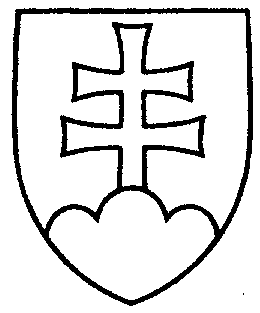 1699UZNESENIENÁRODNEJ RADY SLOVENSKEJ REPUBLIKYz 5. októbra 2022k vládnemu návrhu zákona, ktorým sa mení a dopĺňa zákon č. 578/2004 Z. z.
o poskytovateľoch zdravotnej starostlivosti, zdravotníckych pracovníkoch, stavovských organizáciách v zdravotníctve a o zmene a doplnení niektorých zákonov v znení neskorších predpisov (tlač 1200)	Národná rada Slovenskej republiky	po prerokovaní uvedeného vládneho návrhu zákona v druhom a treťom čítaní	s c h v a ľ u j evládny návrh zákona, ktorým sa mení a dopĺňa zákon č. 578/2004 Z. z.
o poskytovateľoch zdravotnej starostlivosti, zdravotníckych pracovníkoch, stavovských organizáciách v zdravotníctve a o zmene a doplnení niektorých zákonov v znení neskorších predpisov, v znení schválených pozmeňujúcich a doplňujúcich návrhov.     Boris  K o l l á r   v. r.    predsedaNárodnej rady Slovenskej republikyOverovatelia:Peter  D o b e š   v. r. Magdaléna  S u l a n o v á   v. r.